Ξεπέρασε κάθε προσδοκία η συμμετοχή των Δημοτών στην  πολύ σημαντική πρωτοβουλία «Be My Hero – Γίνε ο Ήρωας μου»Ξεπέρασε κάθε προσδοκία η συμμετοχή των Δημοτών στην  πολύ σημαντική πρωτοβουλία «Be My Hero – Γίνε ο Ήρωας μου» που έχει σκοπό τη διάδοση της εθελοντικής δωρεάς του μυελού των οστών και πραγματοποιείται, υπό την αιγίδα του Δήμου Λαμιέων, στην πόλη μας από τις 18 Ιουνίου έως και σήμερα αργά το βράδυ στην πλατεία Ελευθερίας.  Το παρών έδωσαν σήμερα στην πλατεία Ελευθερίας η Αντιδήμαρχος Πολιτισμού Βίβιαν Αργύρη καθώς και οι Δημοτικοί Σύμβουλοι Δέσποινα Αδάμ, Ζάχος Χαλβαντζής, Δημήτρης Κυρίτσης και Γιώργος Λάμπρου.Το “Be My Hero – Γίνε ο Ήρωας μου”, είναι μία πολύ σημαντική, άμεση κι αυθόρμητη πρωτοβουλία ενημέρωσης και ευαισθητοποίησης του κοινού για την ΑΠΛΗ ΔΙΑΔΙΚΑΣΙΑ ΔΩΡΕΑΣ ΜΥΕΛΟΥ ΤΩΝ ΟΣΤΩΝ, ΑΠΛΑ ΜΕ ΜΙΑ ΜΠΑΤΟΝΕΤΑ! Στόχος είναι η αύξηση, σε πανεθνικό επίπεδο, του συνολικού αριθμού των δοτών μυελού των οστών, δοτών που αποτελούν ελπίδα ζωής για όλους τους ασθενείς  που χρειάζονται μεταμόσχευση, αυξάνοντας της πιθανότητες ίασης τους. Η ανάγκη αύξησης των υποψηφίων δοτών, παραμένει διαρκώς μεγάλη κι επιτακτική αφού η χώρα μας υστερεί σε αριθμό έναντι του ευρωπαϊκού μέσου όρου.Η Δράση: “Be My Hero – Γίνε ο Ήρωας μου”, δίνει ένα πολύ δυναμικό μήνυμα για την ευαισθητοποίηση των πολιτών του Δήμου Λαμιέων, για την αναγκαιότητα της εθελοντικής δωρεάς μυελού των οστών. Καθ’ όλη τη διάρκεια της ημέρας, οι άνθρωποι του Be my Hero μαζί με ειδικούς εθελοντές, θα διανέμουν σε όλους όσους βρεθούν στην Πλατεία Ελευθερίας, ενημερωτικά φυλλάδια, για τη δωρεά μυελού των οστών και παράλληλα θα προτρέπουν και θα εγγράφουν νέους υποψήφιους δότες. Το μόνο που πρέπει να κάνουν οι υποψήφιοι δότες είναι να συμπληρώσουν την αίτηση και με έναν απλό και ανώδυνο τρόπο να δώσουν δείγμα σάλιου με μια μπατονέτα για την ταυτοποίηση του ιστικού τους τύπου. Αν κάποιος βρεθεί να είναι συμβατός με ασθενή που χρειάζεται μεταμόσχευση, τότε θα ειδοποιηθεί για τη δωρεά, η οποία γίνεται εύκολα, γρήγορα, ανώδυνα και ακίνδυνα με μέθοδο παρόμοια με αυτή της απλής αιμοληψίας.Την δράση του “Be My Hero – Γίνε Ο Ήρωας μου” έχει θέσει υπό την αιγίδα του και υποστηρίζει πολύπλευρα, ο Δήμος Λαμιέων και ο Δήμαρχος Νίκος Σταυρογιάννης, ο οποίος στέκεται αρωγός και έχει  σταθερή προσήλωση, στην στήριξη εθελοντικών ενεργειών ανθρωπιστικής αλληλεγγύης. Ο καθένας από εμάς μπορεί να γίνει ο ήρωας ενός παιδιού που η ζωή του κινδυνεύει και που ΜΟΝΟ Ο ΙΔΙΟΣ μπορεί να σώσει. Γινόμαστε ΟΛΟΙ υποψήφιοι δότες μυελού των οστών, σώζουμε μια παιδική ζωή!!Πως γίνεται κάποιος Εθελοντής Δότης μυελού των Οστών;Εθελοντής δότης μυελού των οστών, μπορεί να γίνει όποιος είναι μεταξύ 18-45 χρονών με την εξής απλή διαδικασία:Ενημερώνεται αναλυτικά για το κάθε στάδιο της διαδικασίας και κατόπιν συμπληρώνει την ειδική αίτηση.Δίνει δείγμα σάλιου του, με μία μπατονέτα, για να ελεγχθεί πιθανή συμβατότητα.Αν βρεθεί συμβατός με ασθενή, τότε θα κληθεί να προσφέρει αιμοποιητικά κύτταρα με τρόπο παρόμοιο της αιμοδοσίας.ΓΙΝΕ ΚΙ ΕΣΥ ΤΟΣΟ ΑΠΛΑ, Ο ΜΟΝΑΔΙΚΟΣ ΗΡΩΑΣ ΕΝΟΣ ΠΑΙΔΙΟΥ!www.facebook.com/bemyhero2Επικοινωνία: info@bemyhero.gr – τηλέφωνο: 6976 000 009Μάθετε περισσότερα στο: www.oramaelpidas.gr                                                                                                                              Από το Γραφείο Τύπου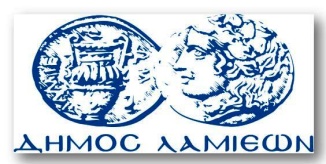         ΠΡΟΣ: ΜΜΕ                                                            ΔΗΜΟΣ ΛΑΜΙΕΩΝ                                                                     Γραφείου Τύπου                                                               & Επικοινωνίας                                                       Λαμία, 20/6/2015